Питер FM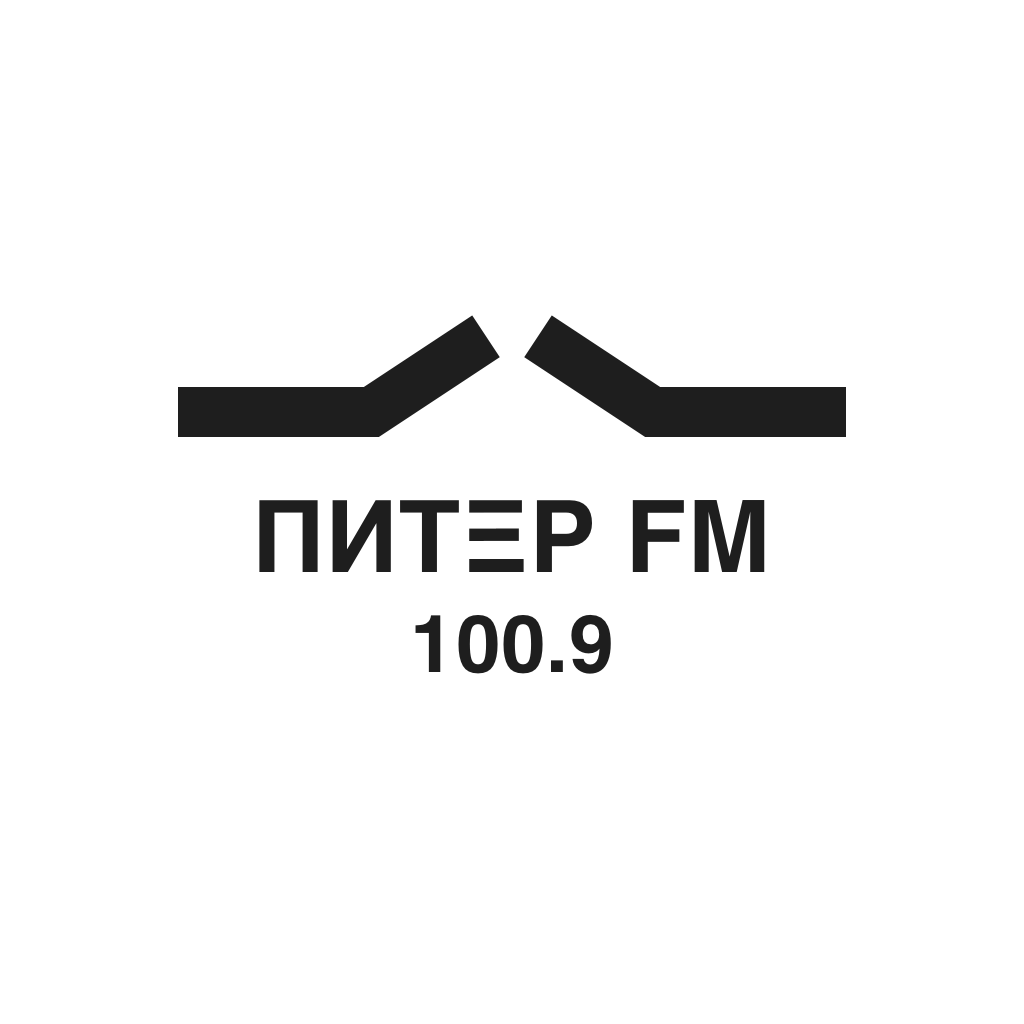 Санкт-Петербург – 100.9,   Кириши – 106.1,  Выборг – 89.9,  Волхов – 104.6,  Тихвин – 106.4,  Луга – 104.7,  Кингисепп – 106.2Стоимость выхода 30 сек.* рекламного ролика (руб.):Наценки: Сезонная скидка январь-февраль; июль-август  - 15%.Сезонная наценка ноябрь-декабрь - 20%. За первое место в блоке - 20%.Прайс от 01.02.21Прайс-листы Единой службы объявлений на сайте http://www.eso-online.ruМы поможем разместить Вашу информацию во всех регионах России на ТВ, в газетах, на радио, в транспорте, на остановочных комплексах, подъездах, в метро, социальных сетях и других рекламоносителях.Если Вы не нашли нужное СМИ, Вы можете сделать запрос, и мы найдем его для Вас.Телефон +7 (343) 2-167-167, WhatsApp, Viber: +7-912-240-06-40Размещение на  СЕТЬ (Санкт-Петербург + Ленинградская область)1687516875Размещение в САНКТ-ПЕТЕРБУРГЕ – 100,9 FM06:00 – 07:0012610Размещение в САНКТ-ПЕТЕРБУРГЕ – 100,9 FM07:00 – 10:0017610Размещение в САНКТ-ПЕТЕРБУРГЕ – 100,9 FM10:00 – 17:0015340Размещение в САНКТ-ПЕТЕРБУРГЕ – 100,9 FM17:00 – 20:0017610Размещение в САНКТ-ПЕТЕРБУРГЕ – 100,9 FM20:00 – 22:0012610Размещение в САНКТ-ПЕТЕРБУРГЕ – 100,9 FM22:00 – 01:009100Размещение в САНКТ-ПЕТЕРБУРГЕ – 100,9 FM01:00 – 06:006370